   Istituto Istruzione Superiore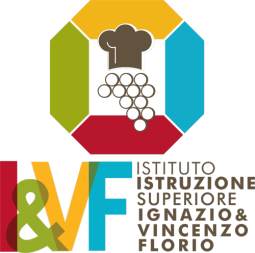                               con convitto annesso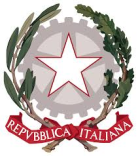                          "Ignazio e Vincenzo Florio"                                  Via Mario Barresi, 26 - 91016 Erice (Casa Santa)                                   TEL. +39 0923 556001 - FAX +39 0923 555501                                      e-mail : tpis03300r@istruzione.it, PEC:tpis03300r @pec.istruzione.itsito internet www.alberghieroerice.edu.itVADEMECUMPER CONVITTORI E CONVITTRICI -  SEMICONVITTORI E SEMICONVITTRICIL’adesione al progetto educativo del Convitto implica il rispetto del regolamento convittuale e dei seguenti impegni e norme comportamentali:è fatto obbligo di partecipazione ai momenti di studio e alle attività pomeridiane programmate;è fatto obbligo di uso di abbigliamento decoroso e consono alla vita comunitaria: non è consentito l’utilizzo di abbigliamento intimo (pigiama, pantofole, etc..) negli spazi comuni;è fatto obbligo di rispettare le regole di convivenza civile;è fatto obbligo di rispettare gli orari di svegliaè fatto obbligo di rispettare gli orari della mensa;è fatto obbligo di rispettare gli orari di libera uscita;è fatto obbligo di rispettare gli orari di rientro negli appartamenti per il riposo notturno; è fatto obbligo di presenza ai momenti di convivialità (colazione, pranzo, merenda, cena);è fatto divieto di ascoltare ad alto volume musica e prodotti audiovisivi di qualunque genere, nonché produrre rumori molesti;è fatto divieto di effettuare  riprese video e registrazioni audio, se non preventivamente autorizzate;è consentito l’ingresso e la fruizione negli appartamenti esclusivamente agli assegnatari;è fatto divieto a convittori, convittrici, semiconvittori, semiconvittrici e visitatori, di ingresso nella cucina e nei locali tecnici (magazzini, lavanderia, infermeria, spogliatoi, se non espressamente autorizzati dal personale educativo; è fatto divieto di fumare in tutti gli spazi  interni ed esterni di pertinenza del Convitto;è fatto obbligo di rispettare ogni prescrizione riguardante la sicurezza e di non  assumere comportamenti che possano rappresentare rischio per sé e/o per gli altri; è fatto divieto di introdurre sostanze alcoliche e stupefacenti;è fatto obbligo di raccolta differenziata dei rifiuti;è fatto obbligo di cura dell’igiene personale;è fatto obbligo di tenere in ordine la propria biancheria, armadi, comodini, scrivanie, cucina, soggiorno e bagno;è fatto obbligo di riordinare il proprio letto ogni mattina, prima di recarsi a scuola;è fatto obbligo di provvedere in autonomia al cambio della biancheria da bagno e da letto, nelle modalità stabilite dalla guardarobiera;è fatto obbligo di spegnere illuminazione, pompe di calore e apparecchi elettrici in genere, nelle ore di non utilizzo degli appartamenti;è fatto obbligo di provvedere alla chiusura degli appartamenti durante le attività fuori stanza, la libera uscita e i rientri in famiglia. Le chiavi devono essere sempre custodite dal portiere di turno al quale rivolgersi per l’uso.Per accettazione dei punti dal 1 al n. 22        Erice________________ Firma del/dei genitori/tutore___________________      _____________________Firma dello studente/ssa___________________________________*Si ricorda che eventuali danni derivanti da comportamenti dolosi o colposi verranno addebitati a convittori e convittrici, semiconvittori e semiconvittrici, nelle modalità stabilite nel Regolamento.